July 7-8RomansRomans 8:1-11Good News!Pastor Chad Garrison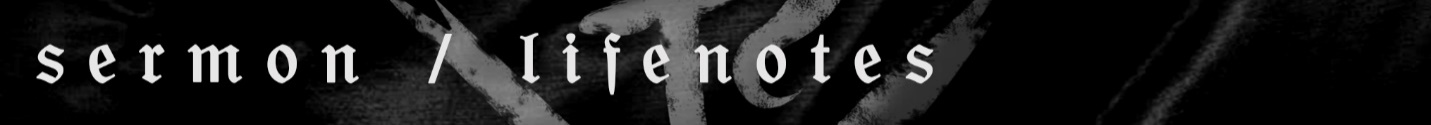 1. Great News! NO condemnation. Romans 8:1-42. What is your mindset? Romans 8:5-83. The Spirit - focused mind: Romans 8:9-11- Love God- Learn the Bible- Live the character of Jesus- Lead the people to a life-changing relationship with Christ.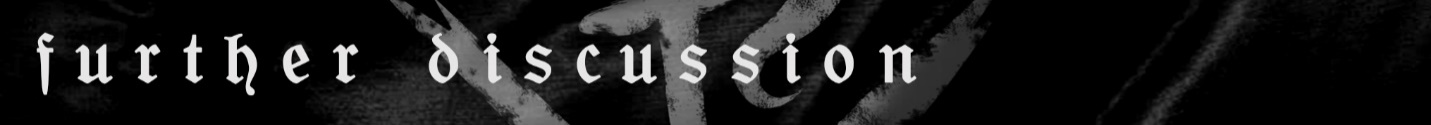 What notes or questions do you have from the message?  What was said that made an impact on you?Pastor Chad shared the great news of Romans 8:1 "no condemnation for those who are in Christ Jesus." When did this "good news" become real in your life? Do you still feel condemned sometimes? Why? Read Romans 1:16, 3:22-24, 5:8, 6:23 & 8:1 again and praise God for salvation.In the message Pastor Chad shared four indicators/patterns of a "mind set on the Spirit." Which of these do you see growing in your life? Why? Which of these needs more focus in your life? Will you ask God to help you develop these patterns? 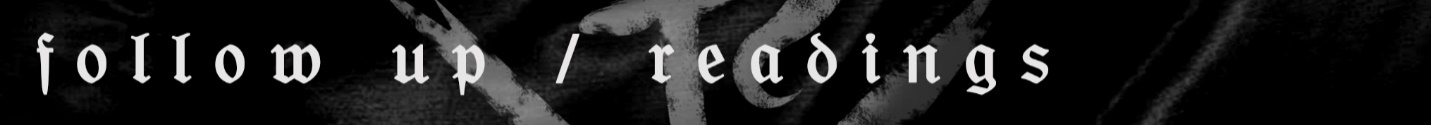 Day 1	Romans 8:1-11				Day 2	John 3:17Day 3	1 John 3:20					Day 4	Isaiah 35:3-6Day 5	Psalm 34:22					Day 6	1 John 2-1:9			Day 7	Psalm 103:10											